МДОУДетский сад комбинированного вида № 11 «Радость»Номинация «Новогодний переполох»Оформление окон по сказке «Снежная королева»Оформитель: педагог Петрова Т.Ю.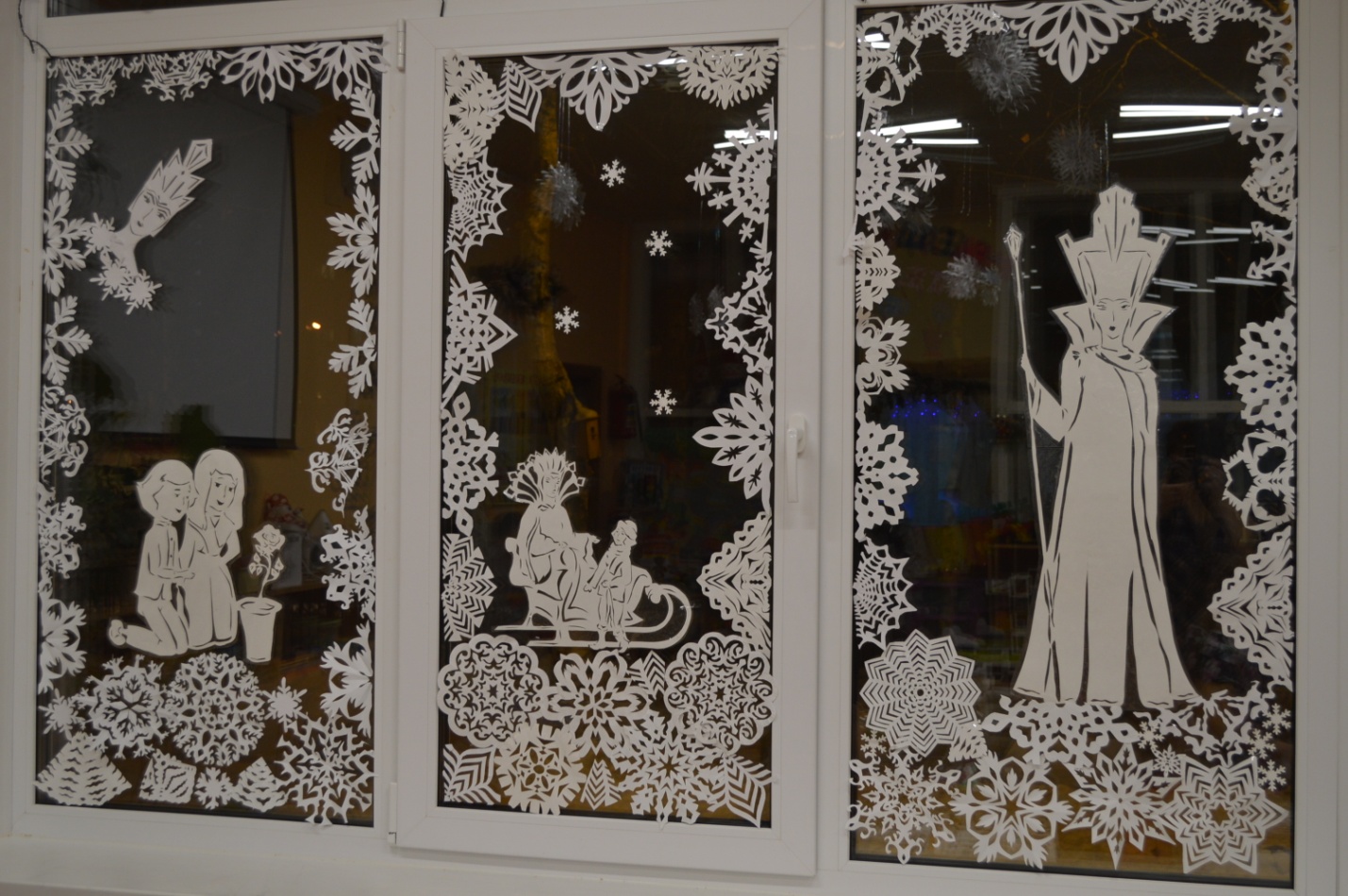 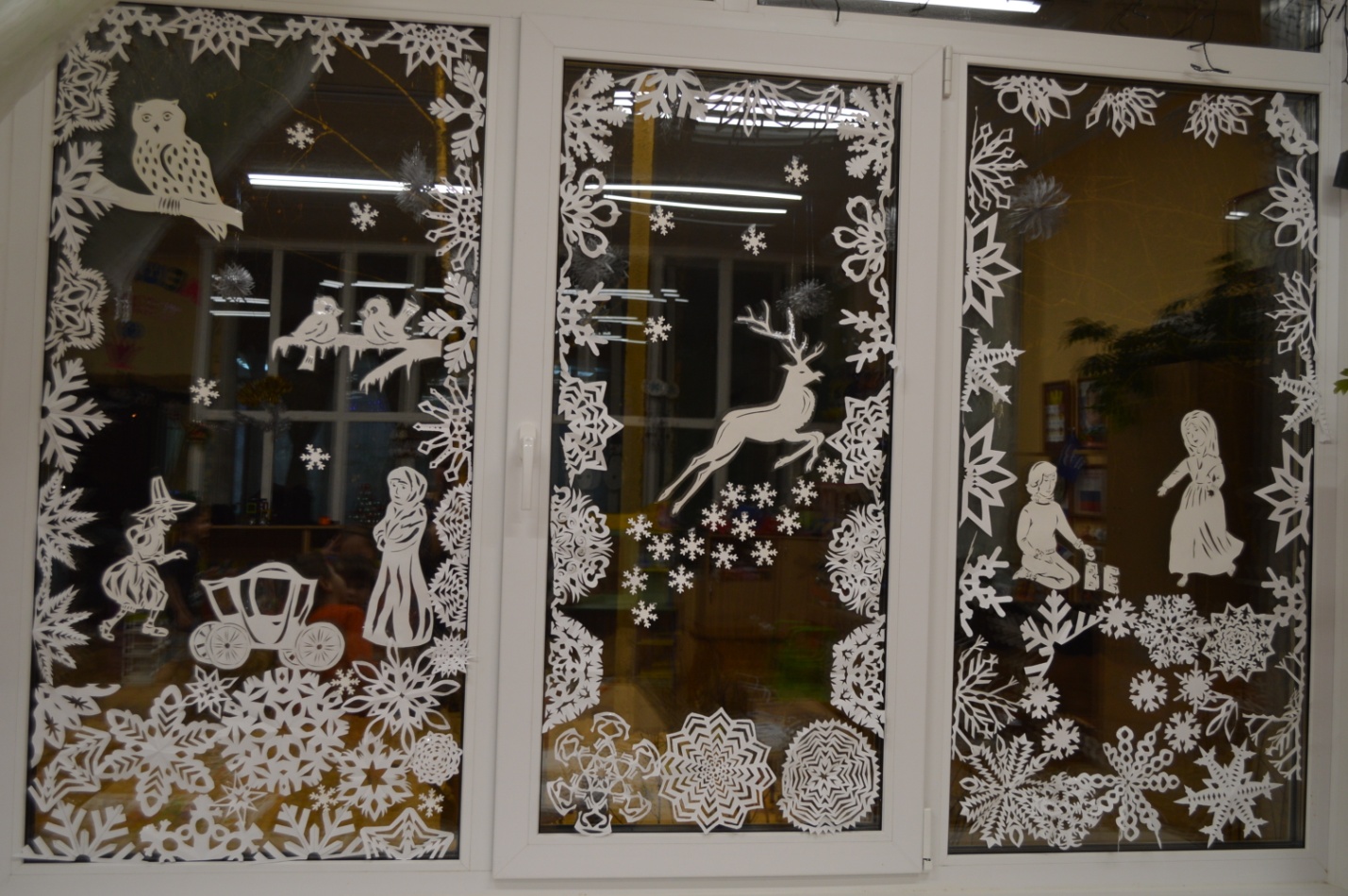 